Instruktion anslutning till trådlöst nätverk för besökare Denna anvisning beskriver hur du som anställd ger din besökare åtkomst till Nackas trådlösa nätverk Nackakommun_Guest. Du måste själv befinna dig på Nackas nätverk för att kunna tilldela åtkomst för din gäst.Din besökare kopplar upp sin dator, platta eller annan enhet som önskar nätåtkomst till det trådlösa nätverket ”Nackakommun_Guest”Besökare anger din e-postadress och sitt eget namn och e-postadress och klickar ”Registrera konto”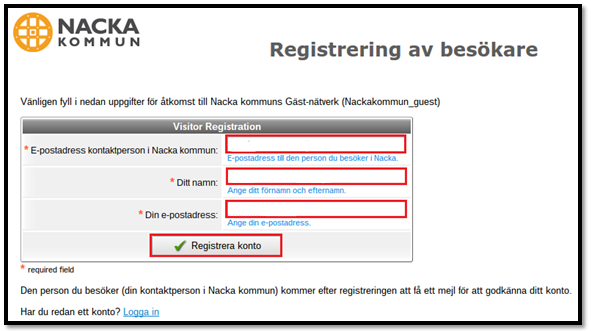 Besökaren möts av denna bild i väntan på att du skall godkänna åtkomst till nätverket (kontot är inaktiverat)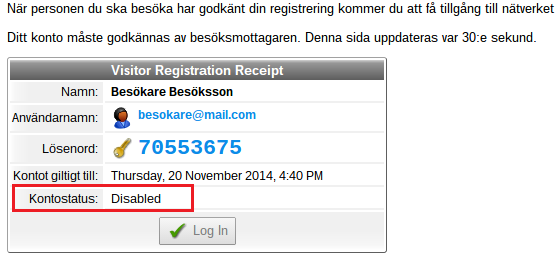 Ett mail skickas till dig (den epost-adress din besökare angett) där du godkänner din besökares åtkomst till nätverketKlicka på Godkänn för att acceptera att ett konto skapas för din besökare.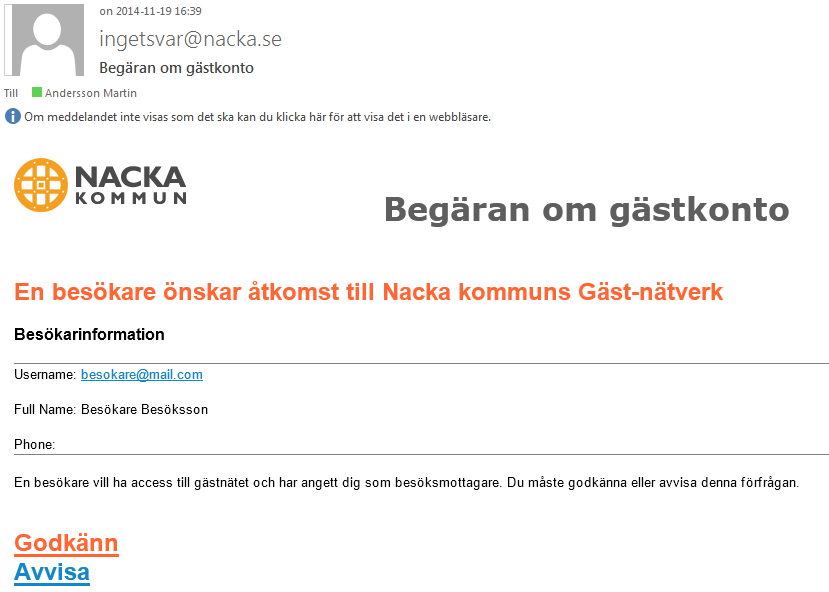 När du klickar godkänn får du till denna bekräftelse och möjlighet att ladda ner din gästs kontouppgifter för nätverket.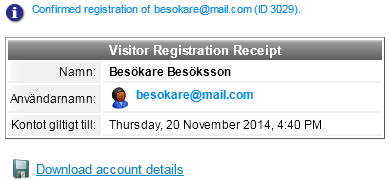 När du godkänt begäran om åtkomst ändras webbsidan för din besökare och status ändras till ”Enabled” (aktiveringen kan ta upp till 30 sekunder).Din besökare klickar sedan ”Log On” för att automatiskt logga in i nätverket och få nätverksaccess.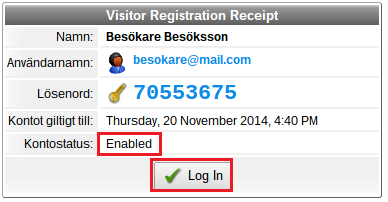 Din besökare är nu uppkopplad på Nackas trådlösa nätverk. Kontot är giltigt i 8 timmar. Kontouppgifterna ovan kan användas under 8 timmar för anslutning till nätverket.
